                      ПЛАН ВІДКРИТОГО УРОКУ  З КОМПОЗИЦІЇ У 7 КЛАСІТЕМА УРОКУ:“Натюрморт з контрастним освітленням.”                                                                                                           Викладач: Коваль В.В.                                                                       2020 рік             ТЕМА:    “Світлотіньовий аналіз. Виразність форми підкреслення її об’єму за допомогою тіні та світла.”            МЕТА:   поглиблення знань про форму, об’єм та глибину в живописі.            НАВЧАЛЬНЕ ЗАВДАННЯ:    передати враження  контрасту  по тону та в кольорі.                  ТЕХНІКА ВИКОНАННЯ: олівець, фарба гуаш, пензлі, три аркуша А-5 розміру.            ЧАС ВИКОНАННЯ:   6 год.                                              ХІД ЗАНЯТТЯ:                   І. Організаційна  частина.                   А) Підготовка робочих місць.                   ІІ.  Актуалізація опорних знань.      А) Вміння правильно розташувати об'єкти на тлі так, щоб ці тіла були врівноваженні в листі. Створення ритмічної форми.     Б) Розподілення тону в листі його урівноваження, створення  ритму тоном.     В) Додавання малих форм, створення ритму кольором.                   ІІІ.  Повідомлення теми заняття та нових знань.      В цьому завданні учень повинен закріпити такі поняття, як тоновий контраст у живописі та кольоровий контраст, вміти ними оперувати в своїх подальших роботах. Розподілити тонові плями, щоб не було відчуття перевантаженості однієї полови над іншою, теж саме стосується і кольорових контрастів.  Приклад виконаного завдання: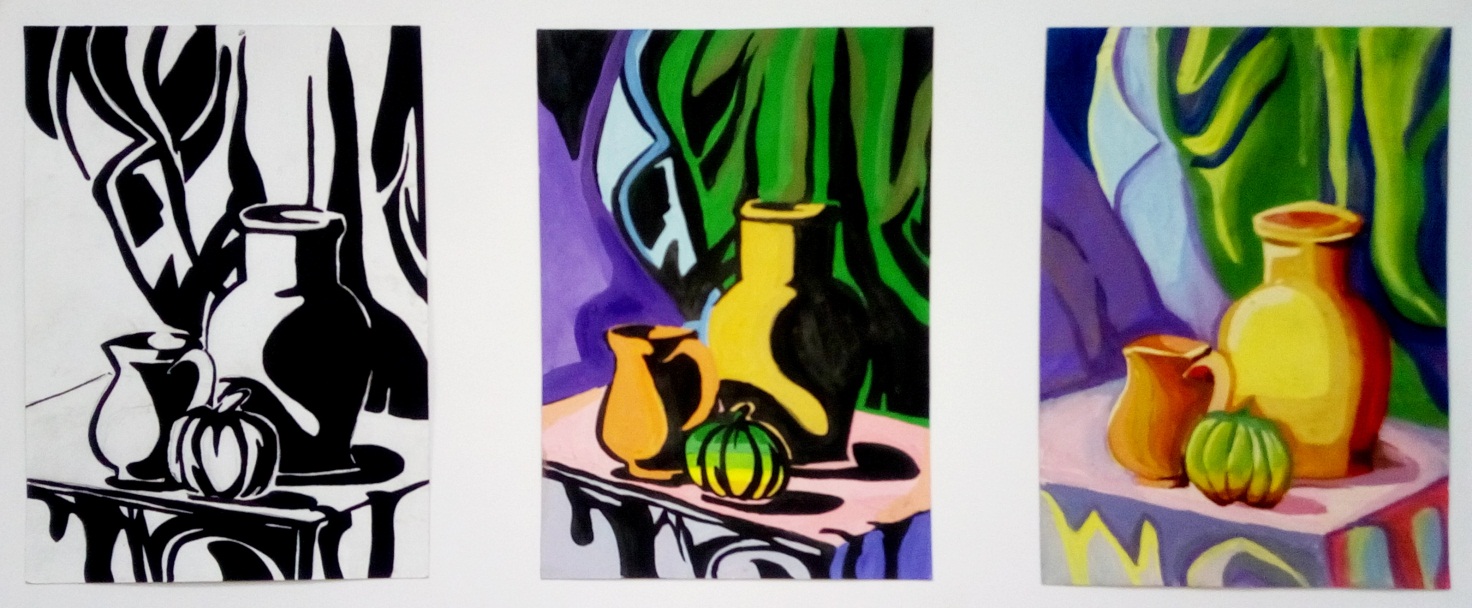  Практична робота учнів під керівництвом викладача.          Викладач в процесі занять направляє учня в цілому, дає уявлення, як вести роботу, а також вчасно виправляє помилки. Також з боку учня вимагається самостійний аналіз, осмислення своєї роботи.       1 ЕТАП.                                                                                                    Попередньо розробляються учнем різні варіанти  рішення завдання.       2 ЕТАП.                                                                                                        Кращий ескізний варіант переноситься на три листа а5 формату, зберігаючи при цьому  пропорції.       3 ЕТАП.                                                                                                             Виконання 1-го варіанту: проаналізувавши розміщення світла і тіні в роботі, виконується чорною гуашшю.               .             4 ЕТАП.                                                                                                            Виконання 2-го варіанту: тональний розбір, як і в попередній роботі тіні виконуються чорною фарбою, та кольором у напівтонах і на світлих частинах роботи.       5 ЕТАП.                                                                                                    Виконання 3-го варіанту: проаналізувавши попередні роботи, учень виконує завдання в кольорі.         6 ЕТАП.                                                                                              Обговорення, перегляд.Підсумок                                                                                                                                                                По закінченню роботи, проводиться перегляд з обговоренням недоліків                                                                        та   переваг  в своїх картинах, учні самостійно вибирають кращі роботи,обговорюють та обґрунтовують свої висновки. Викладач оцінює виконане завдання учнів, дає рекомендації для подальшої роботи.      